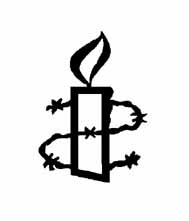 Amnesty InternationalBlackheath and GreenwichNewsletter March 2018Group Meeting 13.3.2018Introductions & Apologies.  Introductions, with Ben from Dartford Boys’ Grammar SchoolNewsletter writer: Brigitte, Roger in the chair Presentation on Palestine and IsraelOur speaker spent 6 months with an organisation involved in Palestine and Israel to monitor human rights abuses, engage with and support vulnarable Palestinian communities as well as Palestinian and Israeli peace activists. She painted a vivid picture of her meetings with a family, where a 14 year old Palestinian boy had been arrested and detained illegaly for 5 months in Israel. She also tried to intervene when a farm worker was prevented from access to . There were a number of questions raised at the end, about the role of the UN (it seems to be powerless), about the presence of the organisation in Gaza (Israel does not allow access  to Gaza) Campaign UpdatesRuth reported on the situation in Cambodia which is now ruled by a former Kmer Rouge leader. After an opposition party had some success in local elections it was outlawed by the Government and the National elections this Summer are a farce. Western international monitors were withdrawn in protest, only for countries such as China to step in. The UN raporteur is not going to report till September and  seems to be too close to the Government.Brigitte had since an email from Nola Werwaag to say that she is leaving the country and that James Lovat is taking over as Country co-ordinator for Myanmar. He has already emailed a BBC/AIUK report that the Myanmar military are bulldozing Rohingya villages and converting them into military bases.Roger reported from El Salvador that a womwn has been released from prison after 15 years (cut down from 30!). She was jailed after a still birth accused of murdering the child..4. AIBG resolutions for the upcoming AGM:Roger had circulated a summary of the rsolutions about policy and the group dicussed and instructed Brigitte, our group rep at the AGM to vote as follows: B1  For the International Secretariat to develop a policy on homelessness:       AgainstB2 The Right of self-determination for the people of West Papua      Leave the decision to the group rep after listening to the discussion at the       AGMB3 Human Rights and International Trade      SupportC1 Freedom of Religious Expression      SupportC2 The Right to live with your spouse or civil partner       Leave it to the group rep to decide aftern listening to the discussion.C3 Dicrimination based upon Caste using the Equality Act      SupportLocal Group Mailing: fundraising and data protection issuesThere does not seem to be a problem with asking for book donations and we no longer add phone numbers or email addresses to our newsletter. All commnication goes via our group email address.Booksale Sale To be discussed at the April MeetingLetter WritingAs usual on the 4th Tuesday, this time on the 27th but David needs to recieive the copies by the previous Thursday, March 22nd at lunchtime!!!!7. Future Meetings     As announced in he Feb Newsletter two representatives from Lewisham         Refugee support will update us on the latest development, Amanda        offered to invite councillor Kevin Bonavia, who has responsibility for          refugees. AOBBook offers from private donors need to be ckecked for suitability.Brigitte offered feedback from the AIUK AGM and ConferenceGroup Meetings: Second Tuesday every month (apart from June) at 7.30pm in the crypt of St. Margaret’s Church, Lee Terrace, SE13 5DLLetter writing evenings:  Fourth Tuesday every month (apart from December) Book Sale: A Saturday mid-to-late June; a Saturday after Remembrance Sunday in November; both at Church of the Ascension (COA), Dartmouth Row, SE10 8BFHuman Rights Action Centre (HRAC): 17–25 New Inn Yard, London EC2A 3EA; for any official events please register via the website at www.amnesty.org.uk or tel: 020 7033 1675Email List: aibg@googlegroups.com (posts to all subscribed members)Website: www.amnesty.org.uk/groups/blackheath-and-greenwich                   EVENTS 2018Tuesday, 10th AprilGroup Meeting, Tuesday , 24th April7.30 Letter writing at he Greenwich Tavern7-8th AprilAIUK National Conference and AGM in SwanseaSaturday, 16th JuneBook sale at the Church of the Ascension (9-5 pm)AIBG ContactsAIBG ContactsAIBG ContactsAIBG ContactsPosition Name Phone E-mailChair Rachel ErringtonDeputy ChairRoger HardwickSecretary (enquiries contact)Geoff TorryTreasurerDee WeekesMembershipDavid Webbe-WoodPublicitySimon WareAIBG WebsiteDavid Webbe-WoodElisabeth Neumeier London Region Representative vacantNewsletterRotating:    Ken Ryder, Ann Hillary, Brigitte Hurrell,Roger HardwickGraham DockElisabeth Neumeier